Tyne and Wear County Netball Association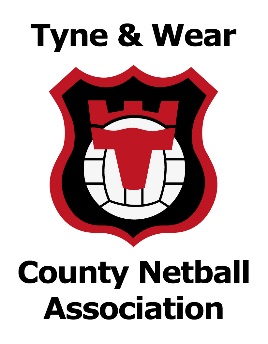 Club SecretariesYour privacy is important to us, and we want to communicate with netball volunteers in a way which has their consent, and which is in line with UK law on data protection.  As a result of a change in UK law, we now need your consent to how we contact you.  Please fill in the contact details you want us to use to communicate with you:Club  		Secretary: 		Email Address:  		Phone Number: 		By signing this form you are confirming that you are consenting to Tyne and Wear County Netball Association holding and processing your personal data for the following purposes (please tick the boxes where you grant consent):-I consent to TWCNA contacting me by  phone or email.  To keep me informed about news, events, activities, opportunities and competition information relating to Netball in Tyne and Wear and the North East Region   To including my details in the ‘TWCNA Handbok’ which is circulated to TWCNA Members, County League participants, Tyne and Wear Schools, North East Regional Office, Sports Partner Organisations.  To share my contact details with members of the T&W County Committee as appropriate for the purposes of transacting relevant netball activities.Signed:  ______________________________ Dated: _______________________________You can grant consent to all the purposes; one of the purposes or none of the purposes.  Where you do not grant consent we will not be able to use your personal data; (so for example we may not be able to let you know about changes to match arrangements or league rules); except in certain limited situations, such as where required to do so by law or to protect members of the public from serious harm.  You can find out more about how we use your data from our “Privacy Notice” which is available from our website.You can withdraw or change your consent at any time by contacting the County Secretary at Secretary@tyneandwearnetball.net  Please note that all processing of your personal data will cease once you have withdrawn consent, other than where this is required by law, but this will not affect any personal data that has already been processed prior to this point.